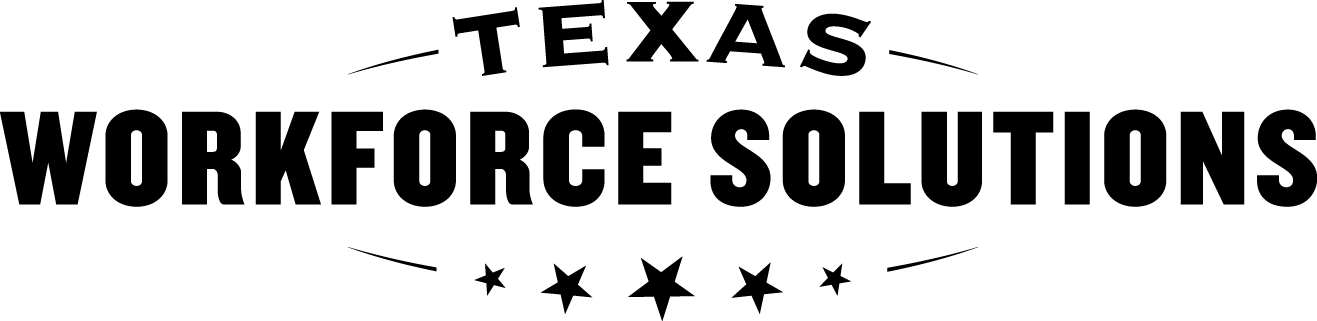 Texas Workforce CommissionVocational Rehabilitation ServicesInteragency Eye Examination Report  Texas Workforce CommissionVocational Rehabilitation ServicesInteragency Eye Examination Report  Texas Workforce CommissionVocational Rehabilitation ServicesInteragency Eye Examination Report  Texas Workforce CommissionVocational Rehabilitation ServicesInteragency Eye Examination Report  Texas Workforce CommissionVocational Rehabilitation ServicesInteragency Eye Examination Report  Texas Workforce CommissionVocational Rehabilitation ServicesInteragency Eye Examination Report  Texas Workforce CommissionVocational Rehabilitation ServicesInteragency Eye Examination Report  Texas Workforce CommissionVocational Rehabilitation ServicesInteragency Eye Examination Report  Texas Workforce CommissionVocational Rehabilitation ServicesInteragency Eye Examination Report  Texas Workforce CommissionVocational Rehabilitation ServicesInteragency Eye Examination Report  Texas Workforce CommissionVocational Rehabilitation ServicesInteragency Eye Examination Report  Texas Workforce CommissionVocational Rehabilitation ServicesInteragency Eye Examination Report  Texas Workforce CommissionVocational Rehabilitation ServicesInteragency Eye Examination Report  Texas Workforce CommissionVocational Rehabilitation ServicesInteragency Eye Examination Report  Texas Workforce CommissionVocational Rehabilitation ServicesInteragency Eye Examination Report  Texas Workforce CommissionVocational Rehabilitation ServicesInteragency Eye Examination Report  Texas Workforce CommissionVocational Rehabilitation ServicesInteragency Eye Examination Report  Texas Workforce CommissionVocational Rehabilitation ServicesInteragency Eye Examination Report  Patient Information   Patient Information   Patient Information   Patient Information   Patient Information   Patient Information   Patient Information   Patient Information   Patient Information   Patient Information   Patient Information   Patient Information   Patient Information   Patient Information   Patient Information   Patient Information   Patient Information   Patient Information   Patient Information   Patient Information   Patient Information   Patient Information   Patient Information   Patient's name:Patient's name:Patient's name:Patient's name:Patient's name:Patient's name:Patient's name:Patient's name:Date of birth:Date of birth:Date of birth:Date of birth:Date of birth:Date of birth:Date of birth:Date of birth:Date of birth:Date of birth:Date of birth:Date of birth:Date of birth:Date of birth:Date of birth:Address:Address:Address:Address:Address:Address:Address:Address:City:City:City:City:City:City:City:City:City:City:State:State:State:ZIP code:ZIP code:Parent’s or spouse’s name: Parent’s or spouse’s name: Parent’s or spouse’s name: Parent’s or spouse’s name: Home phone:(   )      Home phone:(   )      Home phone:(   )      Home phone:(   )      Home phone:(   )      Home phone:(   )      Home phone:(   )      Home phone:(   )      Cell phone (optional):(   )      Cell phone (optional):(   )      Cell phone (optional):(   )      Cell phone (optional):(   )      Cell phone (optional):(   )      Cell phone (optional):(   )      Email address:Email address:Email address:Email address:Email address:Attention eye care specialist: Address each item below.   Your thoroughness in completing this report is essential to this patient receiving appropriate services.Attention eye care specialist: Address each item below.   Your thoroughness in completing this report is essential to this patient receiving appropriate services.Attention eye care specialist: Address each item below.   Your thoroughness in completing this report is essential to this patient receiving appropriate services.Attention eye care specialist: Address each item below.   Your thoroughness in completing this report is essential to this patient receiving appropriate services.Attention eye care specialist: Address each item below.   Your thoroughness in completing this report is essential to this patient receiving appropriate services.Attention eye care specialist: Address each item below.   Your thoroughness in completing this report is essential to this patient receiving appropriate services.Attention eye care specialist: Address each item below.   Your thoroughness in completing this report is essential to this patient receiving appropriate services.Attention eye care specialist: Address each item below.   Your thoroughness in completing this report is essential to this patient receiving appropriate services.Attention eye care specialist: Address each item below.   Your thoroughness in completing this report is essential to this patient receiving appropriate services.Attention eye care specialist: Address each item below.   Your thoroughness in completing this report is essential to this patient receiving appropriate services.Attention eye care specialist: Address each item below.   Your thoroughness in completing this report is essential to this patient receiving appropriate services.Attention eye care specialist: Address each item below.   Your thoroughness in completing this report is essential to this patient receiving appropriate services.Attention eye care specialist: Address each item below.   Your thoroughness in completing this report is essential to this patient receiving appropriate services.Attention eye care specialist: Address each item below.   Your thoroughness in completing this report is essential to this patient receiving appropriate services.Attention eye care specialist: Address each item below.   Your thoroughness in completing this report is essential to this patient receiving appropriate services.Attention eye care specialist: Address each item below.   Your thoroughness in completing this report is essential to this patient receiving appropriate services.Attention eye care specialist: Address each item below.   Your thoroughness in completing this report is essential to this patient receiving appropriate services.Attention eye care specialist: Address each item below.   Your thoroughness in completing this report is essential to this patient receiving appropriate services.Attention eye care specialist: Address each item below.   Your thoroughness in completing this report is essential to this patient receiving appropriate services.Attention eye care specialist: Address each item below.   Your thoroughness in completing this report is essential to this patient receiving appropriate services.Attention eye care specialist: Address each item below.   Your thoroughness in completing this report is essential to this patient receiving appropriate services.Attention eye care specialist: Address each item below.   Your thoroughness in completing this report is essential to this patient receiving appropriate services.Attention eye care specialist: Address each item below.   Your thoroughness in completing this report is essential to this patient receiving appropriate services.Ocular History   Ocular History   Ocular History   Ocular History   Ocular History   Ocular History   Ocular History   Ocular History   Ocular History   Ocular History   Ocular History   Ocular History   Ocular History   Ocular History   Ocular History   Ocular History   Ocular History   Ocular History   Ocular History   Ocular History   Ocular History   Ocular History   Ocular History   Age at onset:      Age at onset:      Age at onset:      Age at onset:      Age at onset:      Age at onset:      Age at onset:      Age at onset:      Age at onset:      Age at onset:      Age at onset:      Age at onset:      Age at onset:      Age at onset:      Age at onset:      Age at onset:      Age at onset:      Age at onset:      Age at onset:      Age at onset:      Age at onset:      Age at onset:      Age at onset:      Describe the ocular history, including eye diseases, injuries, or operations. Describe the ocular history, including eye diseases, injuries, or operations. Describe the ocular history, including eye diseases, injuries, or operations. Describe the ocular history, including eye diseases, injuries, or operations. Describe the ocular history, including eye diseases, injuries, or operations. Describe the ocular history, including eye diseases, injuries, or operations. Describe the ocular history, including eye diseases, injuries, or operations. Describe the ocular history, including eye diseases, injuries, or operations. Describe the ocular history, including eye diseases, injuries, or operations. Describe the ocular history, including eye diseases, injuries, or operations. Describe the ocular history, including eye diseases, injuries, or operations. Describe the ocular history, including eye diseases, injuries, or operations. Describe the ocular history, including eye diseases, injuries, or operations. Describe the ocular history, including eye diseases, injuries, or operations. Describe the ocular history, including eye diseases, injuries, or operations. Describe the ocular history, including eye diseases, injuries, or operations. Describe the ocular history, including eye diseases, injuries, or operations. Describe the ocular history, including eye diseases, injuries, or operations. Describe the ocular history, including eye diseases, injuries, or operations. Describe the ocular history, including eye diseases, injuries, or operations. Describe the ocular history, including eye diseases, injuries, or operations. Describe the ocular history, including eye diseases, injuries, or operations. Describe the ocular history, including eye diseases, injuries, or operations. Visual Acuity  Visual Acuity  Visual Acuity  Visual Acuity  Visual Acuity  Visual Acuity  Visual Acuity  Visual Acuity  Visual Acuity  Visual Acuity  Visual Acuity  Visual Acuity  Visual Acuity  Visual Acuity  Visual Acuity  Visual Acuity  Visual Acuity  Visual Acuity  Visual Acuity  Visual Acuity  Visual Acuity  Visual Acuity  Visual Acuity  If the acuity can be measured, complete the section below using Snellen acuities or Snellen equivalents, or NLP, LP, HM, or the distance at which the patient sees the 20/200 letter.  If the acuity can be measured, complete the section below using Snellen acuities or Snellen equivalents, or NLP, LP, HM, or the distance at which the patient sees the 20/200 letter.  If the acuity can be measured, complete the section below using Snellen acuities or Snellen equivalents, or NLP, LP, HM, or the distance at which the patient sees the 20/200 letter.  If the acuity can be measured, complete the section below using Snellen acuities or Snellen equivalents, or NLP, LP, HM, or the distance at which the patient sees the 20/200 letter.  If the acuity can be measured, complete the section below using Snellen acuities or Snellen equivalents, or NLP, LP, HM, or the distance at which the patient sees the 20/200 letter.  If the acuity can be measured, complete the section below using Snellen acuities or Snellen equivalents, or NLP, LP, HM, or the distance at which the patient sees the 20/200 letter.  If the acuity can be measured, complete the section below using Snellen acuities or Snellen equivalents, or NLP, LP, HM, or the distance at which the patient sees the 20/200 letter.  If the acuity can be measured, complete the section below using Snellen acuities or Snellen equivalents, or NLP, LP, HM, or the distance at which the patient sees the 20/200 letter.  If the acuity can be measured, complete the section below using Snellen acuities or Snellen equivalents, or NLP, LP, HM, or the distance at which the patient sees the 20/200 letter.  If the acuity can be measured, complete the section below using Snellen acuities or Snellen equivalents, or NLP, LP, HM, or the distance at which the patient sees the 20/200 letter.  If the acuity can be measured, complete the section below using Snellen acuities or Snellen equivalents, or NLP, LP, HM, or the distance at which the patient sees the 20/200 letter.  If the acuity can be measured, complete the section below using Snellen acuities or Snellen equivalents, or NLP, LP, HM, or the distance at which the patient sees the 20/200 letter.  If the acuity can be measured, complete the section below using Snellen acuities or Snellen equivalents, or NLP, LP, HM, or the distance at which the patient sees the 20/200 letter.  If the acuity can be measured, complete the section below using Snellen acuities or Snellen equivalents, or NLP, LP, HM, or the distance at which the patient sees the 20/200 letter.  If the acuity can be measured, complete the section below using Snellen acuities or Snellen equivalents, or NLP, LP, HM, or the distance at which the patient sees the 20/200 letter.  If the acuity can be measured, complete the section below using Snellen acuities or Snellen equivalents, or NLP, LP, HM, or the distance at which the patient sees the 20/200 letter.  If the acuity can be measured, complete the section below using Snellen acuities or Snellen equivalents, or NLP, LP, HM, or the distance at which the patient sees the 20/200 letter.  If the acuity can be measured, complete the section below using Snellen acuities or Snellen equivalents, or NLP, LP, HM, or the distance at which the patient sees the 20/200 letter.  If the acuity can be measured, complete the section below using Snellen acuities or Snellen equivalents, or NLP, LP, HM, or the distance at which the patient sees the 20/200 letter.  If the acuity can be measured, complete the section below using Snellen acuities or Snellen equivalents, or NLP, LP, HM, or the distance at which the patient sees the 20/200 letter.  If the acuity can be measured, complete the section below using Snellen acuities or Snellen equivalents, or NLP, LP, HM, or the distance at which the patient sees the 20/200 letter.  If the acuity can be measured, complete the section below using Snellen acuities or Snellen equivalents, or NLP, LP, HM, or the distance at which the patient sees the 20/200 letter.  If the acuity can be measured, complete the section below using Snellen acuities or Snellen equivalents, or NLP, LP, HM, or the distance at which the patient sees the 20/200 letter.  Without correction:Without correction:Near right:Near right:Near right:Near right:Near left:Near left:Near left:Near left:Near left:Near left:Near left:Near left:Distance right:Distance right:Distance right:Distance right:Distance right:Distance right:Distance left:Distance left:Distance left:With best correction:With best correction:Near right:Near right:Near right:Near right:Near left:Near left:Near left:Near left:Near left:Near left:Near left:Near left:Distance right:Distance right:Distance right:Distance right:Distance right:Distance right:Distance left:Distance left:Distance left:If the acuity cannot be measured, indicate below the most appropriate estimation.   If the acuity cannot be measured, indicate below the most appropriate estimation.   If the acuity cannot be measured, indicate below the most appropriate estimation.   If the acuity cannot be measured, indicate below the most appropriate estimation.   If the acuity cannot be measured, indicate below the most appropriate estimation.   If the acuity cannot be measured, indicate below the most appropriate estimation.   If the acuity cannot be measured, indicate below the most appropriate estimation.   If the acuity cannot be measured, indicate below the most appropriate estimation.   If the acuity cannot be measured, indicate below the most appropriate estimation.   If the acuity cannot be measured, indicate below the most appropriate estimation.   If the acuity cannot be measured, indicate below the most appropriate estimation.   If the acuity cannot be measured, indicate below the most appropriate estimation.   If the acuity cannot be measured, indicate below the most appropriate estimation.   If the acuity cannot be measured, indicate below the most appropriate estimation.   If the acuity cannot be measured, indicate below the most appropriate estimation.   If the acuity cannot be measured, indicate below the most appropriate estimation.   If the acuity cannot be measured, indicate below the most appropriate estimation.   If the acuity cannot be measured, indicate below the most appropriate estimation.   If the acuity cannot be measured, indicate below the most appropriate estimation.   If the acuity cannot be measured, indicate below the most appropriate estimation.   If the acuity cannot be measured, indicate below the most appropriate estimation.   If the acuity cannot be measured, indicate below the most appropriate estimation.   If the acuity cannot be measured, indicate below the most appropriate estimation.    Legally blind 20/200 or worse Legally blind due to visual field of 20 degrees or less in both eyes Between 20/70 and 20/199 Legally blind 20/200 or worse Legally blind due to visual field of 20 degrees or less in both eyes Between 20/70 and 20/199 Legally blind 20/200 or worse Legally blind due to visual field of 20 degrees or less in both eyes Between 20/70 and 20/199 Legally blind 20/200 or worse Legally blind due to visual field of 20 degrees or less in both eyes Between 20/70 and 20/199 Legally blind 20/200 or worse Legally blind due to visual field of 20 degrees or less in both eyes Between 20/70 and 20/199 Legally blind 20/200 or worse Legally blind due to visual field of 20 degrees or less in both eyes Between 20/70 and 20/199 Legally blind 20/200 or worse Legally blind due to visual field of 20 degrees or less in both eyes Between 20/70 and 20/199 Legally blind 20/200 or worse Legally blind due to visual field of 20 degrees or less in both eyes Between 20/70 and 20/199 Legally blind 20/200 or worse Legally blind due to visual field of 20 degrees or less in both eyes Between 20/70 and 20/199 Better than 20/70 Functions at the definition of blindness
(for example, CVI) Better than 20/70 Functions at the definition of blindness
(for example, CVI) Better than 20/70 Functions at the definition of blindness
(for example, CVI) Better than 20/70 Functions at the definition of blindness
(for example, CVI) Better than 20/70 Functions at the definition of blindness
(for example, CVI) Better than 20/70 Functions at the definition of blindness
(for example, CVI) Better than 20/70 Functions at the definition of blindness
(for example, CVI) Better than 20/70 Functions at the definition of blindness
(for example, CVI) Better than 20/70 Functions at the definition of blindness
(for example, CVI) Better than 20/70 Functions at the definition of blindness
(for example, CVI) Better than 20/70 Functions at the definition of blindness
(for example, CVI) Better than 20/70 Functions at the definition of blindness
(for example, CVI) Better than 20/70 Functions at the definition of blindness
(for example, CVI) Better than 20/70 Functions at the definition of blindness
(for example, CVI)Muscle Function and Intraocular Pressure   Muscle Function and Intraocular Pressure   Muscle Function and Intraocular Pressure   Muscle Function and Intraocular Pressure   Muscle Function and Intraocular Pressure   Muscle Function and Intraocular Pressure   Muscle Function and Intraocular Pressure   Muscle Function and Intraocular Pressure   Muscle Function and Intraocular Pressure   Muscle Function and Intraocular Pressure   Muscle Function and Intraocular Pressure   Muscle Function and Intraocular Pressure   Muscle Function and Intraocular Pressure   Muscle Function and Intraocular Pressure   Muscle Function and Intraocular Pressure   Muscle Function and Intraocular Pressure   Muscle Function and Intraocular Pressure   Muscle Function and Intraocular Pressure   Muscle Function and Intraocular Pressure   Muscle Function and Intraocular Pressure   Muscle Function and Intraocular Pressure   Muscle Function and Intraocular Pressure   Muscle Function and Intraocular Pressure   Muscle function:  Normal    AbnormalDescribe:       Muscle function:  Normal    AbnormalDescribe:       Muscle function:  Normal    AbnormalDescribe:       Muscle function:  Normal    AbnormalDescribe:       Muscle function:  Normal    AbnormalDescribe:       Muscle function:  Normal    AbnormalDescribe:       Muscle function:  Normal    AbnormalDescribe:       Muscle function:  Normal    AbnormalDescribe:       Muscle function:  Normal    AbnormalDescribe:       Muscle function:  Normal    AbnormalDescribe:       Muscle function:  Normal    AbnormalDescribe:       Muscle function:  Normal    AbnormalDescribe:       Muscle function:  Normal    AbnormalDescribe:       Muscle function:  Normal    AbnormalDescribe:       Muscle function:  Normal    AbnormalDescribe:       Muscle function:  Normal    AbnormalDescribe:       Muscle function:  Normal    AbnormalDescribe:       Muscle function:  Normal    AbnormalDescribe:       Muscle function:  Normal    AbnormalDescribe:       Muscle function:  Normal    AbnormalDescribe:       Muscle function:  Normal    AbnormalDescribe:       Muscle function:  Normal    AbnormalDescribe:       Muscle function:  Normal    AbnormalDescribe:       Intraocular pressure reading: Intraocular pressure reading: Intraocular pressure reading: Intraocular pressure reading: Intraocular pressure reading: Intraocular pressure reading: Intraocular pressure reading: Right:      Right:      Right:      Right:      Right:      Right:      Right:      Right:      Right:      Right:      Left:      Left:      Left:      Left:      Left:      Left:      Visual Field Test   Visual Field Test   Visual Field Test   Visual Field Test   Visual Field Test   Visual Field Test   Visual Field Test   Visual Field Test   Visual Field Test   Visual Field Test   Visual Field Test   Visual Field Test   Visual Field Test   Visual Field Test   Visual Field Test   Visual Field Test   Visual Field Test   Visual Field Test   Visual Field Test   Visual Field Test   Visual Field Test   Visual Field Test   Visual Field Test   Type of field test:      (Confrontation is not acceptable. Attach a copy of the test.)Type of field test:      (Confrontation is not acceptable. Attach a copy of the test.)Type of field test:      (Confrontation is not acceptable. Attach a copy of the test.)Type of field test:      (Confrontation is not acceptable. Attach a copy of the test.)Type of field test:      (Confrontation is not acceptable. Attach a copy of the test.)Type of field test:      (Confrontation is not acceptable. Attach a copy of the test.)Type of field test:      (Confrontation is not acceptable. Attach a copy of the test.)Type of field test:      (Confrontation is not acceptable. Attach a copy of the test.)Type of field test:      (Confrontation is not acceptable. Attach a copy of the test.)Type of field test:      (Confrontation is not acceptable. Attach a copy of the test.)Type of field test:      (Confrontation is not acceptable. Attach a copy of the test.)Type of field test:      (Confrontation is not acceptable. Attach a copy of the test.)Type of field test:      (Confrontation is not acceptable. Attach a copy of the test.)Type of field test:      (Confrontation is not acceptable. Attach a copy of the test.)Type of field test:      (Confrontation is not acceptable. Attach a copy of the test.)Type of field test:      (Confrontation is not acceptable. Attach a copy of the test.)Type of field test:      (Confrontation is not acceptable. Attach a copy of the test.)Type of field test:      (Confrontation is not acceptable. Attach a copy of the test.)Type of field test:      (Confrontation is not acceptable. Attach a copy of the test.)Type of field test:      (Confrontation is not acceptable. Attach a copy of the test.)Type of field test:      (Confrontation is not acceptable. Attach a copy of the test.)Type of field test:      (Confrontation is not acceptable. Attach a copy of the test.)Type of field test:      (Confrontation is not acceptable. Attach a copy of the test.) No apparent visual field restriction exists. A visual field restriction existsDescribe the restriction:       No apparent visual field restriction exists. A visual field restriction existsDescribe the restriction:       No apparent visual field restriction exists. A visual field restriction existsDescribe the restriction:       No apparent visual field restriction exists. A visual field restriction existsDescribe the restriction:       No apparent visual field restriction exists. A visual field restriction existsDescribe the restriction:       No apparent visual field restriction exists. A visual field restriction existsDescribe the restriction:       No apparent visual field restriction exists. A visual field restriction existsDescribe the restriction:       No apparent visual field restriction exists. A visual field restriction existsDescribe the restriction:       No apparent visual field restriction exists. A visual field restriction existsDescribe the restriction:       No apparent visual field restriction exists. A visual field restriction existsDescribe the restriction:       No apparent visual field restriction exists. A visual field restriction existsDescribe the restriction:       No apparent visual field restriction exists. A visual field restriction existsDescribe the restriction:       No apparent visual field restriction exists. A visual field restriction existsDescribe the restriction:       No apparent visual field restriction exists. A visual field restriction existsDescribe the restriction:       No apparent visual field restriction exists. A visual field restriction existsDescribe the restriction:       No apparent visual field restriction exists. A visual field restriction existsDescribe the restriction:       No apparent visual field restriction exists. A visual field restriction existsDescribe the restriction:       No apparent visual field restriction exists. A visual field restriction existsDescribe the restriction:       No apparent visual field restriction exists. A visual field restriction existsDescribe the restriction:       No apparent visual field restriction exists. A visual field restriction existsDescribe the restriction:       No apparent visual field restriction exists. A visual field restriction existsDescribe the restriction:       No apparent visual field restriction exists. A visual field restriction existsDescribe the restriction:       No apparent visual field restriction exists. A visual field restriction existsDescribe the restriction:      The visual field is restricted to:   21 degrees to 30 degrees OD (right eye) OS (left eye) OU (both eyes)The visual field is restricted to:   21 degrees to 30 degrees OD (right eye) OS (left eye) OU (both eyes)The visual field is restricted to:   21 degrees to 30 degrees OD (right eye) OS (left eye) OU (both eyes)The visual field is restricted to:   21 degrees to 30 degrees OD (right eye) OS (left eye) OU (both eyes)The visual field is restricted to:   21 degrees to 30 degrees OD (right eye) OS (left eye) OU (both eyes)The visual field is restricted to:   21 degrees to 30 degrees OD (right eye) OS (left eye) OU (both eyes)The visual field is restricted to:   21 degrees to 30 degrees OD (right eye) OS (left eye) OU (both eyes)The visual field is restricted to:   21 degrees to 30 degrees OD (right eye) OS (left eye) OU (both eyes)The visual field is restricted to:   21 degrees to 30 degrees OD (right eye) OS (left eye) OU (both eyes)The visual field is restricted to:   21 degrees to 30 degrees OD (right eye) OS (left eye) OU (both eyes) 20 degrees or less  OD (right eye) OS (left eye) OU (both eyes) 20 degrees or less  OD (right eye) OS (left eye) OU (both eyes) 20 degrees or less  OD (right eye) OS (left eye) OU (both eyes) 20 degrees or less  OD (right eye) OS (left eye) OU (both eyes) 20 degrees or less  OD (right eye) OS (left eye) OU (both eyes) 20 degrees or less  OD (right eye) OS (left eye) OU (both eyes) 20 degrees or less  OD (right eye) OS (left eye) OU (both eyes) 20 degrees or less  OD (right eye) OS (left eye) OU (both eyes) 20 degrees or less  OD (right eye) OS (left eye) OU (both eyes) 20 degrees or less  OD (right eye) OS (left eye) OU (both eyes) 20 degrees or less  OD (right eye) OS (left eye) OU (both eyes) 20 degrees or less  OD (right eye) OS (left eye) OU (both eyes) 20 degrees or less  OD (right eye) OS (left eye) OU (both eyes)Color Vision and Photophobia   Color Vision and Photophobia   Color Vision and Photophobia   Color Vision and Photophobia   Color Vision and Photophobia   Color Vision and Photophobia   Color Vision and Photophobia   Color Vision and Photophobia   Color Vision and Photophobia   Color Vision and Photophobia   Color Vision and Photophobia   Color Vision and Photophobia   Color Vision and Photophobia   Color Vision and Photophobia   Color Vision and Photophobia   Color Vision and Photophobia   Color Vision and Photophobia   Color Vision and Photophobia   Color Vision and Photophobia   Color Vision and Photophobia   Color Vision and Photophobia   Color Vision and Photophobia   Color Vision and Photophobia    Normal    Abnormal  Normal    Abnormal  Normal    Abnormal  Normal    Abnormal  Normal    Abnormal  Normal    Abnormal  Normal    Abnormal  Normal    Abnormal  Normal    Abnormal  Normal    Abnormal  Normal    Abnormal  Normal    Abnormal  Normal    Abnormal  Normal    Abnormal  Normal    Abnormal Photophobia:   Yes    NoPhotophobia:   Yes    NoPhotophobia:   Yes    NoPhotophobia:   Yes    NoPhotophobia:   Yes    NoPhotophobia:   Yes    NoPhotophobia:   Yes    NoPhotophobia:   Yes    NoType of test. Attach a copy of the test.Type of test. Attach a copy of the test.Type of test. Attach a copy of the test.Type of test. Attach a copy of the test.Type of test. Attach a copy of the test.Type of test. Attach a copy of the test.Type of test. Attach a copy of the test.Type of test. Attach a copy of the test.Type of test. Attach a copy of the test.Type of test. Attach a copy of the test.Type of test. Attach a copy of the test.Type of test. Attach a copy of the test.Type of test. Attach a copy of the test.Type of test. Attach a copy of the test.Type of test. Attach a copy of the test.Type of test. Attach a copy of the test.Type of test. Attach a copy of the test.Type of test. Attach a copy of the test.Type of test. Attach a copy of the test.Type of test. Attach a copy of the test.Type of test. Attach a copy of the test.Type of test. Attach a copy of the test.Type of test. Attach a copy of the test.Diagnosis   Diagnosis   Diagnosis   Diagnosis   Diagnosis   Diagnosis   Diagnosis   Diagnosis   Diagnosis   Diagnosis   Diagnosis   Diagnosis   Diagnosis   Diagnosis   Diagnosis   Diagnosis   Diagnosis   Diagnosis   Diagnosis   Diagnosis   Diagnosis   Diagnosis   Diagnosis   Diagnosis (primary cause of visual loss):      ICD 10 code:      _____________ICD 10 code:      _____________Summarize the diagnosis.Diagnosis (primary cause of visual loss):      ICD 10 code:      _____________ICD 10 code:      _____________Summarize the diagnosis.Diagnosis (primary cause of visual loss):      ICD 10 code:      _____________ICD 10 code:      _____________Summarize the diagnosis.Diagnosis (primary cause of visual loss):      ICD 10 code:      _____________ICD 10 code:      _____________Summarize the diagnosis.Diagnosis (primary cause of visual loss):      ICD 10 code:      _____________ICD 10 code:      _____________Summarize the diagnosis.Diagnosis (primary cause of visual loss):      ICD 10 code:      _____________ICD 10 code:      _____________Summarize the diagnosis.Diagnosis (primary cause of visual loss):      ICD 10 code:      _____________ICD 10 code:      _____________Summarize the diagnosis.Diagnosis (primary cause of visual loss):      ICD 10 code:      _____________ICD 10 code:      _____________Summarize the diagnosis.Diagnosis (primary cause of visual loss):      ICD 10 code:      _____________ICD 10 code:      _____________Summarize the diagnosis.Diagnosis (primary cause of visual loss):      ICD 10 code:      _____________ICD 10 code:      _____________Summarize the diagnosis.Diagnosis (primary cause of visual loss):      ICD 10 code:      _____________ICD 10 code:      _____________Summarize the diagnosis.Diagnosis (primary cause of visual loss):      ICD 10 code:      _____________ICD 10 code:      _____________Summarize the diagnosis.Diagnosis (primary cause of visual loss):      ICD 10 code:      _____________ICD 10 code:      _____________Summarize the diagnosis.Diagnosis (primary cause of visual loss):      ICD 10 code:      _____________ICD 10 code:      _____________Summarize the diagnosis.Diagnosis (primary cause of visual loss):      ICD 10 code:      _____________ICD 10 code:      _____________Summarize the diagnosis.Diagnosis (primary cause of visual loss):      ICD 10 code:      _____________ICD 10 code:      _____________Summarize the diagnosis.Diagnosis (primary cause of visual loss):      ICD 10 code:      _____________ICD 10 code:      _____________Summarize the diagnosis.Diagnosis (primary cause of visual loss):      ICD 10 code:      _____________ICD 10 code:      _____________Summarize the diagnosis.Diagnosis (primary cause of visual loss):      ICD 10 code:      _____________ICD 10 code:      _____________Summarize the diagnosis.Diagnosis (primary cause of visual loss):      ICD 10 code:      _____________ICD 10 code:      _____________Summarize the diagnosis.Diagnosis (primary cause of visual loss):      ICD 10 code:      _____________ICD 10 code:      _____________Summarize the diagnosis.Diagnosis (primary cause of visual loss):      ICD 10 code:      _____________ICD 10 code:      _____________Summarize the diagnosis.Diagnosis (primary cause of visual loss):      ICD 10 code:      _____________ICD 10 code:      _____________Summarize the diagnosis.Prognosis   Prognosis   Prognosis   Prognosis   Prognosis   Prognosis   Prognosis   Prognosis   Prognosis   Prognosis   Prognosis   Prognosis   Prognosis   Prognosis   Prognosis   Prognosis   Prognosis   Prognosis   Prognosis   Prognosis   Prognosis   Prognosis   Prognosis    Permanent Permanent Permanent Permanent Permanent Recurrent Recurrent Recurrent Recurrent Recurrent Recurrent Recurrent Recurrent Recurrent Recurrent Recurrent Improving Improving Improving Improving Improving Improving Improving Progressive Progressive Progressive Progressive Progressive Stable Stable Stable Stable Stable Stable Stable Stable Stable Stable Stable Can be improved Can be improved Can be improved Can be improved Can be improved Can be improved Can be improved Unable to determine prognosis at this time. Unable to determine prognosis at this time. Unable to determine prognosis at this time. Unable to determine prognosis at this time. Unable to determine prognosis at this time. Unable to determine prognosis at this time. Unable to determine prognosis at this time. Unable to determine prognosis at this time. Unable to determine prognosis at this time. Unable to determine prognosis at this time. Unable to determine prognosis at this time. Unable to determine prognosis at this time. Unable to determine prognosis at this time. Unable to determine prognosis at this time. Unable to determine prognosis at this time. Unable to determine prognosis at this time. Unable to determine prognosis at this time. Unable to determine prognosis at this time. Unable to determine prognosis at this time. Unable to determine prognosis at this time. Unable to determine prognosis at this time. Unable to determine prognosis at this time. Unable to determine prognosis at this time. At risk for vision loss; this customer is under the age of 3 and/or the degree of vision loss cannot be determined. At risk for vision loss; this customer is under the age of 3 and/or the degree of vision loss cannot be determined. At risk for vision loss; this customer is under the age of 3 and/or the degree of vision loss cannot be determined. At risk for vision loss; this customer is under the age of 3 and/or the degree of vision loss cannot be determined. At risk for vision loss; this customer is under the age of 3 and/or the degree of vision loss cannot be determined. At risk for vision loss; this customer is under the age of 3 and/or the degree of vision loss cannot be determined. At risk for vision loss; this customer is under the age of 3 and/or the degree of vision loss cannot be determined. At risk for vision loss; this customer is under the age of 3 and/or the degree of vision loss cannot be determined. At risk for vision loss; this customer is under the age of 3 and/or the degree of vision loss cannot be determined. At risk for vision loss; this customer is under the age of 3 and/or the degree of vision loss cannot be determined. At risk for vision loss; this customer is under the age of 3 and/or the degree of vision loss cannot be determined. At risk for vision loss; this customer is under the age of 3 and/or the degree of vision loss cannot be determined. At risk for vision loss; this customer is under the age of 3 and/or the degree of vision loss cannot be determined. At risk for vision loss; this customer is under the age of 3 and/or the degree of vision loss cannot be determined. At risk for vision loss; this customer is under the age of 3 and/or the degree of vision loss cannot be determined. At risk for vision loss; this customer is under the age of 3 and/or the degree of vision loss cannot be determined. At risk for vision loss; this customer is under the age of 3 and/or the degree of vision loss cannot be determined. At risk for vision loss; this customer is under the age of 3 and/or the degree of vision loss cannot be determined. At risk for vision loss; this customer is under the age of 3 and/or the degree of vision loss cannot be determined. At risk for vision loss; this customer is under the age of 3 and/or the degree of vision loss cannot be determined. At risk for vision loss; this customer is under the age of 3 and/or the degree of vision loss cannot be determined. At risk for vision loss; this customer is under the age of 3 and/or the degree of vision loss cannot be determined. At risk for vision loss; this customer is under the age of 3 and/or the degree of vision loss cannot be determined.Treatment Recommended   Treatment Recommended   Treatment Recommended   Treatment Recommended   Treatment Recommended   Treatment Recommended   Treatment Recommended   Treatment Recommended   Treatment Recommended   Treatment Recommended   Treatment Recommended   Treatment Recommended   Treatment Recommended   Treatment Recommended   Treatment Recommended   Treatment Recommended   Treatment Recommended   Treatment Recommended   Treatment Recommended   Treatment Recommended   Treatment Recommended   Treatment Recommended   Treatment Recommended   Select all that apply.   Select all that apply.   Select all that apply.   Select all that apply.   Select all that apply.   Select all that apply.   Select all that apply.   Select all that apply.   Select all that apply.   Select all that apply.   Select all that apply.   Select all that apply.   Select all that apply.   Select all that apply.   Select all that apply.   Select all that apply.   Select all that apply.   Select all that apply.   Select all that apply.   Select all that apply.   Select all that apply.   Select all that apply.   Select all that apply.    Glasses Glasses GlassesPrescription: Right:        Left:      Prescription: Right:        Left:      Prescription: Right:        Left:      Prescription: Right:        Left:      Prescription: Right:        Left:      Prescription: Right:        Left:      Prescription: Right:        Left:      Prescription: Right:        Left:      Prescription: Right:        Left:      Prescription: Right:        Left:      Prescription: Right:        Left:      Prescription: Right:        Left:      Prescription: Right:        Left:      Prescription: Right:        Left:      Prescription: Right:        Left:      Prescription: Right:        Left:      Prescription: Right:        Left:      Prescription: Right:        Left:      Prescription: Right:        Left:      Prescription: Right:        Left:       Contacts Contacts ContactsPrescription: Right:        Left:      Prescription: Right:        Left:      Prescription: Right:        Left:      Prescription: Right:        Left:      Prescription: Right:        Left:      Prescription: Right:        Left:      Prescription: Right:        Left:      Prescription: Right:        Left:      Prescription: Right:        Left:      Prescription: Right:        Left:      Prescription: Right:        Left:      Prescription: Right:        Left:      Prescription: Right:        Left:      Prescription: Right:        Left:      Prescription: Right:        Left:      Prescription: Right:        Left:      Prescription: Right:        Left:      Prescription: Right:        Left:      Prescription: Right:        Left:      Prescription: Right:        Left:       Patches Patches PatchesRight:        Left:      Right:        Left:      Right:        Left:      Right:        Left:      Right:        Left:      Right:        Left:      Right:        Left:      Right:        Left:      Right:        Left:      Right:        Left:      Right:        Left:      Right:        Left:      Right:        Left:      Right:        Left:      Right:        Left:      Right:        Left:      Right:        Left:      Right:        Left:      Right:        Left:      Right:        Left:       Clinical low vision evaluation to determine:       Clinical low vision evaluation to determine:       Clinical low vision evaluation to determine:       Clinical low vision evaluation to determine:       Clinical low vision evaluation to determine:       Clinical low vision evaluation to determine:       Clinical low vision evaluation to determine:       Clinical low vision evaluation to determine:       Clinical low vision evaluation to determine:       Clinical low vision evaluation to determine:       Clinical low vision evaluation to determine:       Clinical low vision evaluation to determine:       Clinical low vision evaluation to determine:       Clinical low vision evaluation to determine:       Clinical low vision evaluation to determine:       Clinical low vision evaluation to determine:       Clinical low vision evaluation to determine:       Clinical low vision evaluation to determine:       Clinical low vision evaluation to determine:       Clinical low vision evaluation to determine:       Clinical low vision evaluation to determine:       Clinical low vision evaluation to determine:       Clinical low vision evaluation to determine:       Medication:       Medication:       Medication:       Medication:       Medication:       Medication:       Medication:       Medication:       Medication:       Medication:       Medication:       Medication:       Medication:       Medication:       Medication:       Medication:       Medication:       Medication:       Medication:       Medication:       Medication:       Medication:       Medication:       Surgery Surgery Surgery Surgery Surgery Surgery Surgery Surgery Surgery Surgery Surgery Surgery Surgery Surgery Surgery Surgery Surgery Surgery Surgery Surgery Surgery Surgery Surgery Follow-up needed:       Follow-up needed:       Follow-up needed:       Follow-up needed:       Follow-up needed:       Follow-up needed:       Follow-up needed:       Follow-up needed:       Follow-up needed:       Follow-up needed:       Follow-up needed:       Follow-up needed:       Follow-up needed:       Follow-up needed:       Follow-up needed:       Follow-up needed:       Follow-up needed:       Follow-up needed:       Follow-up needed:       Follow-up needed:       Follow-up needed:       Follow-up needed:       Follow-up needed:       Other:       Other:       Other:       Other:       Other:       Other:       Other:       Other:       Other:       Other:       Other:       Other:       Other:       Other:       Other:       Other:       Other:       Other:       Other:       Other:       Other:       Other:       Other:       Return in:       Return in:       Return in:       Return in:       Return in:       Return in:       Return in:       Return in:       Return in:       Return in:       Return in:       Return in:       Return in:       Return in:       Return in:       Return in:       Return in:       Return in:       Return in:       Return in:       Return in:       Return in:       Return in:      Precautions or suggestions (for example, lighting conditions, activities to be avoided):Precautions or suggestions (for example, lighting conditions, activities to be avoided):Precautions or suggestions (for example, lighting conditions, activities to be avoided):Precautions or suggestions (for example, lighting conditions, activities to be avoided):Precautions or suggestions (for example, lighting conditions, activities to be avoided):Precautions or suggestions (for example, lighting conditions, activities to be avoided):Precautions or suggestions (for example, lighting conditions, activities to be avoided):Precautions or suggestions (for example, lighting conditions, activities to be avoided):Precautions or suggestions (for example, lighting conditions, activities to be avoided):Precautions or suggestions (for example, lighting conditions, activities to be avoided):Precautions or suggestions (for example, lighting conditions, activities to be avoided):Precautions or suggestions (for example, lighting conditions, activities to be avoided):Precautions or suggestions (for example, lighting conditions, activities to be avoided):Precautions or suggestions (for example, lighting conditions, activities to be avoided):Precautions or suggestions (for example, lighting conditions, activities to be avoided):Precautions or suggestions (for example, lighting conditions, activities to be avoided):Precautions or suggestions (for example, lighting conditions, activities to be avoided):Precautions or suggestions (for example, lighting conditions, activities to be avoided):Precautions or suggestions (for example, lighting conditions, activities to be avoided):Precautions or suggestions (for example, lighting conditions, activities to be avoided):Precautions or suggestions (for example, lighting conditions, activities to be avoided):Precautions or suggestions (for example, lighting conditions, activities to be avoided):Precautions or suggestions (for example, lighting conditions, activities to be avoided):Overview   Overview   Overview   Overview   Overview   Overview   Overview   Overview   Overview   Overview   Overview   Overview   Overview   Overview   Overview   Overview   Overview   Overview   Overview   Overview   Overview   Overview   Overview   Select the most appropriate statement.   Select the most appropriate statement.   Select the most appropriate statement.   Select the most appropriate statement.   Select the most appropriate statement.   Select the most appropriate statement.   Select the most appropriate statement.   Select the most appropriate statement.   Select the most appropriate statement.   Select the most appropriate statement.   Select the most appropriate statement.   Select the most appropriate statement.   Select the most appropriate statement.   Select the most appropriate statement.   Select the most appropriate statement.   Select the most appropriate statement.   Select the most appropriate statement.   Select the most appropriate statement.   Select the most appropriate statement.   Select the most appropriate statement.   Select the most appropriate statement.   Select the most appropriate statement.   Select the most appropriate statement.    This patient appears to have no vision. This patient appears to have no vision. This patient appears to have no vision. This patient appears to have no vision. This patient appears to have no vision. This patient appears to have no vision. This patient appears to have no vision. This patient appears to have no vision. This patient appears to have no vision. This patient appears to have no vision. This patient appears to have no vision. This patient appears to have no vision. This patient appears to have no vision. This patient appears to have no vision. This patient appears to have no vision. This patient appears to have no vision. This patient appears to have no vision. This patient appears to have no vision. This patient appears to have no vision. This patient appears to have no vision. This patient appears to have no vision. This patient appears to have no vision. This patient appears to have no vision. This patient does not have a serious visual loss after correction, in a clinical setting.  This patient does not have a serious visual loss after correction, in a clinical setting.  This patient does not have a serious visual loss after correction, in a clinical setting.  This patient does not have a serious visual loss after correction, in a clinical setting.  This patient does not have a serious visual loss after correction, in a clinical setting.  This patient does not have a serious visual loss after correction, in a clinical setting.  This patient does not have a serious visual loss after correction, in a clinical setting.  This patient does not have a serious visual loss after correction, in a clinical setting.  This patient does not have a serious visual loss after correction, in a clinical setting.  This patient does not have a serious visual loss after correction, in a clinical setting.  This patient does not have a serious visual loss after correction, in a clinical setting.  This patient does not have a serious visual loss after correction, in a clinical setting.  This patient does not have a serious visual loss after correction, in a clinical setting.  This patient does not have a serious visual loss after correction, in a clinical setting.  This patient does not have a serious visual loss after correction, in a clinical setting.  This patient does not have a serious visual loss after correction, in a clinical setting.  This patient does not have a serious visual loss after correction, in a clinical setting.  This patient does not have a serious visual loss after correction, in a clinical setting.  This patient does not have a serious visual loss after correction, in a clinical setting.  This patient does not have a serious visual loss after correction, in a clinical setting.  This patient does not have a serious visual loss after correction, in a clinical setting.  This patient does not have a serious visual loss after correction, in a clinical setting.  This patient does not have a serious visual loss after correction, in a clinical setting.  This patient appears to have serious visual loss after correction, in a clinical setting. This patient appears to have serious visual loss after correction, in a clinical setting. This patient appears to have serious visual loss after correction, in a clinical setting. This patient appears to have serious visual loss after correction, in a clinical setting. This patient appears to have serious visual loss after correction, in a clinical setting. This patient appears to have serious visual loss after correction, in a clinical setting. This patient appears to have serious visual loss after correction, in a clinical setting. This patient appears to have serious visual loss after correction, in a clinical setting. This patient appears to have serious visual loss after correction, in a clinical setting. This patient appears to have serious visual loss after correction, in a clinical setting. This patient appears to have serious visual loss after correction, in a clinical setting. This patient appears to have serious visual loss after correction, in a clinical setting. This patient appears to have serious visual loss after correction, in a clinical setting. This patient appears to have serious visual loss after correction, in a clinical setting. This patient appears to have serious visual loss after correction, in a clinical setting. This patient appears to have serious visual loss after correction, in a clinical setting. This patient appears to have serious visual loss after correction, in a clinical setting. This patient appears to have serious visual loss after correction, in a clinical setting. This patient appears to have serious visual loss after correction, in a clinical setting. This patient appears to have serious visual loss after correction, in a clinical setting. This patient appears to have serious visual loss after correction, in a clinical setting. This patient appears to have serious visual loss after correction, in a clinical setting. This patient appears to have serious visual loss after correction, in a clinical setting. This patient has a diagnosis for a progressive medical condition that will result in no vision or a serious visual loss after correction. This patient has a diagnosis for a progressive medical condition that will result in no vision or a serious visual loss after correction. This patient has a diagnosis for a progressive medical condition that will result in no vision or a serious visual loss after correction. This patient has a diagnosis for a progressive medical condition that will result in no vision or a serious visual loss after correction. This patient has a diagnosis for a progressive medical condition that will result in no vision or a serious visual loss after correction. This patient has a diagnosis for a progressive medical condition that will result in no vision or a serious visual loss after correction. This patient has a diagnosis for a progressive medical condition that will result in no vision or a serious visual loss after correction. This patient has a diagnosis for a progressive medical condition that will result in no vision or a serious visual loss after correction. This patient has a diagnosis for a progressive medical condition that will result in no vision or a serious visual loss after correction. This patient has a diagnosis for a progressive medical condition that will result in no vision or a serious visual loss after correction. This patient has a diagnosis for a progressive medical condition that will result in no vision or a serious visual loss after correction. This patient has a diagnosis for a progressive medical condition that will result in no vision or a serious visual loss after correction. This patient has a diagnosis for a progressive medical condition that will result in no vision or a serious visual loss after correction. This patient has a diagnosis for a progressive medical condition that will result in no vision or a serious visual loss after correction. This patient has a diagnosis for a progressive medical condition that will result in no vision or a serious visual loss after correction. This patient has a diagnosis for a progressive medical condition that will result in no vision or a serious visual loss after correction. This patient has a diagnosis for a progressive medical condition that will result in no vision or a serious visual loss after correction. This patient has a diagnosis for a progressive medical condition that will result in no vision or a serious visual loss after correction. This patient has a diagnosis for a progressive medical condition that will result in no vision or a serious visual loss after correction. This patient has a diagnosis for a progressive medical condition that will result in no vision or a serious visual loss after correction. This patient has a diagnosis for a progressive medical condition that will result in no vision or a serious visual loss after correction. This patient has a diagnosis for a progressive medical condition that will result in no vision or a serious visual loss after correction. This patient has a diagnosis for a progressive medical condition that will result in no vision or a serious visual loss after correction.Eye Care Specialist Information   Eye Care Specialist Information   Eye Care Specialist Information   Eye Care Specialist Information   Eye Care Specialist Information   Eye Care Specialist Information   Eye Care Specialist Information   Eye Care Specialist Information   Eye Care Specialist Information   Eye Care Specialist Information   Eye Care Specialist Information   Eye Care Specialist Information   Eye Care Specialist Information   Eye Care Specialist Information   Eye Care Specialist Information   Eye Care Specialist Information   Eye Care Specialist Information   Eye Care Specialist Information   Eye Care Specialist Information   Eye Care Specialist Information   Eye Care Specialist Information   Eye Care Specialist Information   Eye Care Specialist Information   Signature of licensed ophthalmologist or optometrist:X       Signature of licensed ophthalmologist or optometrist:X       Signature of licensed ophthalmologist or optometrist:X       Signature of licensed ophthalmologist or optometrist:X       Signature of licensed ophthalmologist or optometrist:X       Signature of licensed ophthalmologist or optometrist:X       Signature of licensed ophthalmologist or optometrist:X       Signature of licensed ophthalmologist or optometrist:X       Signature of licensed ophthalmologist or optometrist:X       Signature of licensed ophthalmologist or optometrist:X       Signature of licensed ophthalmologist or optometrist:X       Print or type name of licensed ophthalmologist or optometrist:Print or type name of licensed ophthalmologist or optometrist:Print or type name of licensed ophthalmologist or optometrist:Print or type name of licensed ophthalmologist or optometrist:Print or type name of licensed ophthalmologist or optometrist:Print or type name of licensed ophthalmologist or optometrist:Print or type name of licensed ophthalmologist or optometrist:Print or type name of licensed ophthalmologist or optometrist:Print or type name of licensed ophthalmologist or optometrist:Print or type name of licensed ophthalmologist or optometrist:Print or type name of licensed ophthalmologist or optometrist:Print or type name of licensed ophthalmologist or optometrist:Address: Address: Address: Address: Address: Address: Address: Address: Address: Address: Address: Date of examination: Date of examination: Date of examination: Date of examination: Date of examination: Date of examination: Date of examination: Date of examination: Date of examination: Date of examination: Date of examination: Date of examination: City:State: State: State: State: ZIP code:ZIP code:ZIP code:ZIP code:ZIP code:ZIP code:Telephone number:(   )      Telephone number:(   )      Telephone number:(   )      Telephone number:(   )      Telephone number:(   )      Telephone number:(   )      Telephone number:(   )      Telephone number:(   )      Telephone number:(   )      Telephone number:(   )      Telephone number:(   )      Telephone number:(   )      Return completed form to:  Return completed form to:  Return completed form to:  Return completed form to:  Return completed form to:  Return completed form to:  Return completed form to:  Return completed form to:  Return completed form to:  Return completed form to:  Return completed form to:  Return completed form to:  Return completed form to:  Return completed form to:  Return completed form to:  Return completed form to:  Return completed form to:  Return completed form to:  Return completed form to:  Return completed form to:  Return completed form to:  Return completed form to:  Return completed form to:  Name: Name: Name: Name: Name: Name: Name: Name: Name: Name: Name: Name: Name: Address: Address: Address: Address: Address: Address: Address: Address: Address: Address: Agency:Texas Workforce Commission  Agency:Texas Workforce Commission  Agency:Texas Workforce Commission  Agency:Texas Workforce Commission  Agency:Texas Workforce Commission  Agency:Texas Workforce Commission  Agency:Texas Workforce Commission  Agency:Texas Workforce Commission  Agency:Texas Workforce Commission  Agency:Texas Workforce Commission  Agency:Texas Workforce Commission  Agency:Texas Workforce Commission  Agency:Texas Workforce Commission  City:City:City:City:City:City:State: TX  State: TX  State: TX  ZIP code:This form should be used when an ophthalmological or optometric examination is conducted. It was developed by members of the Texas Education of Blind and Visually Impaired Students Advisory Committee, which consists of representatives from the following organizations: Texas Education Agency, Texas Workforce Commission Vocational Rehabilitation Services, Texas School for the Blind and Visually Impaired, Regional Education Service Centers, Texas Tech University, Stephen F. Austin University, Local School Programs, Deaf-Blind Multihandicapped Association of Texas, Texas Association of Parents of Children with Visual Impairments, Texas Association of Blind Students, National Federation of the Blind, American Foundation for the Blind, and Alliance of and for Visually Impaired Texans.                        This form should be used when an ophthalmological or optometric examination is conducted. It was developed by members of the Texas Education of Blind and Visually Impaired Students Advisory Committee, which consists of representatives from the following organizations: Texas Education Agency, Texas Workforce Commission Vocational Rehabilitation Services, Texas School for the Blind and Visually Impaired, Regional Education Service Centers, Texas Tech University, Stephen F. Austin University, Local School Programs, Deaf-Blind Multihandicapped Association of Texas, Texas Association of Parents of Children with Visual Impairments, Texas Association of Blind Students, National Federation of the Blind, American Foundation for the Blind, and Alliance of and for Visually Impaired Texans.                        This form should be used when an ophthalmological or optometric examination is conducted. It was developed by members of the Texas Education of Blind and Visually Impaired Students Advisory Committee, which consists of representatives from the following organizations: Texas Education Agency, Texas Workforce Commission Vocational Rehabilitation Services, Texas School for the Blind and Visually Impaired, Regional Education Service Centers, Texas Tech University, Stephen F. Austin University, Local School Programs, Deaf-Blind Multihandicapped Association of Texas, Texas Association of Parents of Children with Visual Impairments, Texas Association of Blind Students, National Federation of the Blind, American Foundation for the Blind, and Alliance of and for Visually Impaired Texans.                        This form should be used when an ophthalmological or optometric examination is conducted. It was developed by members of the Texas Education of Blind and Visually Impaired Students Advisory Committee, which consists of representatives from the following organizations: Texas Education Agency, Texas Workforce Commission Vocational Rehabilitation Services, Texas School for the Blind and Visually Impaired, Regional Education Service Centers, Texas Tech University, Stephen F. Austin University, Local School Programs, Deaf-Blind Multihandicapped Association of Texas, Texas Association of Parents of Children with Visual Impairments, Texas Association of Blind Students, National Federation of the Blind, American Foundation for the Blind, and Alliance of and for Visually Impaired Texans.                        This form should be used when an ophthalmological or optometric examination is conducted. It was developed by members of the Texas Education of Blind and Visually Impaired Students Advisory Committee, which consists of representatives from the following organizations: Texas Education Agency, Texas Workforce Commission Vocational Rehabilitation Services, Texas School for the Blind and Visually Impaired, Regional Education Service Centers, Texas Tech University, Stephen F. Austin University, Local School Programs, Deaf-Blind Multihandicapped Association of Texas, Texas Association of Parents of Children with Visual Impairments, Texas Association of Blind Students, National Federation of the Blind, American Foundation for the Blind, and Alliance of and for Visually Impaired Texans.                        This form should be used when an ophthalmological or optometric examination is conducted. It was developed by members of the Texas Education of Blind and Visually Impaired Students Advisory Committee, which consists of representatives from the following organizations: Texas Education Agency, Texas Workforce Commission Vocational Rehabilitation Services, Texas School for the Blind and Visually Impaired, Regional Education Service Centers, Texas Tech University, Stephen F. Austin University, Local School Programs, Deaf-Blind Multihandicapped Association of Texas, Texas Association of Parents of Children with Visual Impairments, Texas Association of Blind Students, National Federation of the Blind, American Foundation for the Blind, and Alliance of and for Visually Impaired Texans.                        This form should be used when an ophthalmological or optometric examination is conducted. It was developed by members of the Texas Education of Blind and Visually Impaired Students Advisory Committee, which consists of representatives from the following organizations: Texas Education Agency, Texas Workforce Commission Vocational Rehabilitation Services, Texas School for the Blind and Visually Impaired, Regional Education Service Centers, Texas Tech University, Stephen F. Austin University, Local School Programs, Deaf-Blind Multihandicapped Association of Texas, Texas Association of Parents of Children with Visual Impairments, Texas Association of Blind Students, National Federation of the Blind, American Foundation for the Blind, and Alliance of and for Visually Impaired Texans.                        This form should be used when an ophthalmological or optometric examination is conducted. It was developed by members of the Texas Education of Blind and Visually Impaired Students Advisory Committee, which consists of representatives from the following organizations: Texas Education Agency, Texas Workforce Commission Vocational Rehabilitation Services, Texas School for the Blind and Visually Impaired, Regional Education Service Centers, Texas Tech University, Stephen F. Austin University, Local School Programs, Deaf-Blind Multihandicapped Association of Texas, Texas Association of Parents of Children with Visual Impairments, Texas Association of Blind Students, National Federation of the Blind, American Foundation for the Blind, and Alliance of and for Visually Impaired Texans.                        This form should be used when an ophthalmological or optometric examination is conducted. It was developed by members of the Texas Education of Blind and Visually Impaired Students Advisory Committee, which consists of representatives from the following organizations: Texas Education Agency, Texas Workforce Commission Vocational Rehabilitation Services, Texas School for the Blind and Visually Impaired, Regional Education Service Centers, Texas Tech University, Stephen F. Austin University, Local School Programs, Deaf-Blind Multihandicapped Association of Texas, Texas Association of Parents of Children with Visual Impairments, Texas Association of Blind Students, National Federation of the Blind, American Foundation for the Blind, and Alliance of and for Visually Impaired Texans.                        This form should be used when an ophthalmological or optometric examination is conducted. It was developed by members of the Texas Education of Blind and Visually Impaired Students Advisory Committee, which consists of representatives from the following organizations: Texas Education Agency, Texas Workforce Commission Vocational Rehabilitation Services, Texas School for the Blind and Visually Impaired, Regional Education Service Centers, Texas Tech University, Stephen F. Austin University, Local School Programs, Deaf-Blind Multihandicapped Association of Texas, Texas Association of Parents of Children with Visual Impairments, Texas Association of Blind Students, National Federation of the Blind, American Foundation for the Blind, and Alliance of and for Visually Impaired Texans.                        This form should be used when an ophthalmological or optometric examination is conducted. It was developed by members of the Texas Education of Blind and Visually Impaired Students Advisory Committee, which consists of representatives from the following organizations: Texas Education Agency, Texas Workforce Commission Vocational Rehabilitation Services, Texas School for the Blind and Visually Impaired, Regional Education Service Centers, Texas Tech University, Stephen F. Austin University, Local School Programs, Deaf-Blind Multihandicapped Association of Texas, Texas Association of Parents of Children with Visual Impairments, Texas Association of Blind Students, National Federation of the Blind, American Foundation for the Blind, and Alliance of and for Visually Impaired Texans.                        This form should be used when an ophthalmological or optometric examination is conducted. It was developed by members of the Texas Education of Blind and Visually Impaired Students Advisory Committee, which consists of representatives from the following organizations: Texas Education Agency, Texas Workforce Commission Vocational Rehabilitation Services, Texas School for the Blind and Visually Impaired, Regional Education Service Centers, Texas Tech University, Stephen F. Austin University, Local School Programs, Deaf-Blind Multihandicapped Association of Texas, Texas Association of Parents of Children with Visual Impairments, Texas Association of Blind Students, National Federation of the Blind, American Foundation for the Blind, and Alliance of and for Visually Impaired Texans.                        This form should be used when an ophthalmological or optometric examination is conducted. It was developed by members of the Texas Education of Blind and Visually Impaired Students Advisory Committee, which consists of representatives from the following organizations: Texas Education Agency, Texas Workforce Commission Vocational Rehabilitation Services, Texas School for the Blind and Visually Impaired, Regional Education Service Centers, Texas Tech University, Stephen F. Austin University, Local School Programs, Deaf-Blind Multihandicapped Association of Texas, Texas Association of Parents of Children with Visual Impairments, Texas Association of Blind Students, National Federation of the Blind, American Foundation for the Blind, and Alliance of and for Visually Impaired Texans.                        This form should be used when an ophthalmological or optometric examination is conducted. It was developed by members of the Texas Education of Blind and Visually Impaired Students Advisory Committee, which consists of representatives from the following organizations: Texas Education Agency, Texas Workforce Commission Vocational Rehabilitation Services, Texas School for the Blind and Visually Impaired, Regional Education Service Centers, Texas Tech University, Stephen F. Austin University, Local School Programs, Deaf-Blind Multihandicapped Association of Texas, Texas Association of Parents of Children with Visual Impairments, Texas Association of Blind Students, National Federation of the Blind, American Foundation for the Blind, and Alliance of and for Visually Impaired Texans.                        This form should be used when an ophthalmological or optometric examination is conducted. It was developed by members of the Texas Education of Blind and Visually Impaired Students Advisory Committee, which consists of representatives from the following organizations: Texas Education Agency, Texas Workforce Commission Vocational Rehabilitation Services, Texas School for the Blind and Visually Impaired, Regional Education Service Centers, Texas Tech University, Stephen F. Austin University, Local School Programs, Deaf-Blind Multihandicapped Association of Texas, Texas Association of Parents of Children with Visual Impairments, Texas Association of Blind Students, National Federation of the Blind, American Foundation for the Blind, and Alliance of and for Visually Impaired Texans.                        This form should be used when an ophthalmological or optometric examination is conducted. It was developed by members of the Texas Education of Blind and Visually Impaired Students Advisory Committee, which consists of representatives from the following organizations: Texas Education Agency, Texas Workforce Commission Vocational Rehabilitation Services, Texas School for the Blind and Visually Impaired, Regional Education Service Centers, Texas Tech University, Stephen F. Austin University, Local School Programs, Deaf-Blind Multihandicapped Association of Texas, Texas Association of Parents of Children with Visual Impairments, Texas Association of Blind Students, National Federation of the Blind, American Foundation for the Blind, and Alliance of and for Visually Impaired Texans.                        This form should be used when an ophthalmological or optometric examination is conducted. It was developed by members of the Texas Education of Blind and Visually Impaired Students Advisory Committee, which consists of representatives from the following organizations: Texas Education Agency, Texas Workforce Commission Vocational Rehabilitation Services, Texas School for the Blind and Visually Impaired, Regional Education Service Centers, Texas Tech University, Stephen F. Austin University, Local School Programs, Deaf-Blind Multihandicapped Association of Texas, Texas Association of Parents of Children with Visual Impairments, Texas Association of Blind Students, National Federation of the Blind, American Foundation for the Blind, and Alliance of and for Visually Impaired Texans.                        This form should be used when an ophthalmological or optometric examination is conducted. It was developed by members of the Texas Education of Blind and Visually Impaired Students Advisory Committee, which consists of representatives from the following organizations: Texas Education Agency, Texas Workforce Commission Vocational Rehabilitation Services, Texas School for the Blind and Visually Impaired, Regional Education Service Centers, Texas Tech University, Stephen F. Austin University, Local School Programs, Deaf-Blind Multihandicapped Association of Texas, Texas Association of Parents of Children with Visual Impairments, Texas Association of Blind Students, National Federation of the Blind, American Foundation for the Blind, and Alliance of and for Visually Impaired Texans.                        This form should be used when an ophthalmological or optometric examination is conducted. It was developed by members of the Texas Education of Blind and Visually Impaired Students Advisory Committee, which consists of representatives from the following organizations: Texas Education Agency, Texas Workforce Commission Vocational Rehabilitation Services, Texas School for the Blind and Visually Impaired, Regional Education Service Centers, Texas Tech University, Stephen F. Austin University, Local School Programs, Deaf-Blind Multihandicapped Association of Texas, Texas Association of Parents of Children with Visual Impairments, Texas Association of Blind Students, National Federation of the Blind, American Foundation for the Blind, and Alliance of and for Visually Impaired Texans.                        This form should be used when an ophthalmological or optometric examination is conducted. It was developed by members of the Texas Education of Blind and Visually Impaired Students Advisory Committee, which consists of representatives from the following organizations: Texas Education Agency, Texas Workforce Commission Vocational Rehabilitation Services, Texas School for the Blind and Visually Impaired, Regional Education Service Centers, Texas Tech University, Stephen F. Austin University, Local School Programs, Deaf-Blind Multihandicapped Association of Texas, Texas Association of Parents of Children with Visual Impairments, Texas Association of Blind Students, National Federation of the Blind, American Foundation for the Blind, and Alliance of and for Visually Impaired Texans.                        This form should be used when an ophthalmological or optometric examination is conducted. It was developed by members of the Texas Education of Blind and Visually Impaired Students Advisory Committee, which consists of representatives from the following organizations: Texas Education Agency, Texas Workforce Commission Vocational Rehabilitation Services, Texas School for the Blind and Visually Impaired, Regional Education Service Centers, Texas Tech University, Stephen F. Austin University, Local School Programs, Deaf-Blind Multihandicapped Association of Texas, Texas Association of Parents of Children with Visual Impairments, Texas Association of Blind Students, National Federation of the Blind, American Foundation for the Blind, and Alliance of and for Visually Impaired Texans.                        This form should be used when an ophthalmological or optometric examination is conducted. It was developed by members of the Texas Education of Blind and Visually Impaired Students Advisory Committee, which consists of representatives from the following organizations: Texas Education Agency, Texas Workforce Commission Vocational Rehabilitation Services, Texas School for the Blind and Visually Impaired, Regional Education Service Centers, Texas Tech University, Stephen F. Austin University, Local School Programs, Deaf-Blind Multihandicapped Association of Texas, Texas Association of Parents of Children with Visual Impairments, Texas Association of Blind Students, National Federation of the Blind, American Foundation for the Blind, and Alliance of and for Visually Impaired Texans.                        This form should be used when an ophthalmological or optometric examination is conducted. It was developed by members of the Texas Education of Blind and Visually Impaired Students Advisory Committee, which consists of representatives from the following organizations: Texas Education Agency, Texas Workforce Commission Vocational Rehabilitation Services, Texas School for the Blind and Visually Impaired, Regional Education Service Centers, Texas Tech University, Stephen F. Austin University, Local School Programs, Deaf-Blind Multihandicapped Association of Texas, Texas Association of Parents of Children with Visual Impairments, Texas Association of Blind Students, National Federation of the Blind, American Foundation for the Blind, and Alliance of and for Visually Impaired Texans.                        